РЭО ГИБДД информирует:В соответствии с постановлением Правительства Российской Федерации от 25.06.2022 года №1143 «Об определении в гуманитарных целях категорий лиц, имеющих право обратиться с заявлением об обмене иностранных национальных водительских удостоверений в особом порядке», обмен иностранных водительских удостоверений, выданных компетентными органами Донецкой народной Республики, Луганской Народной Республики и Украины, на российские водительские удостоверения производится без сдачи экзаменов на право управления транспортными средствами в случаях если владелец иностранного водительского удостоверения является:- гражданином Донецкой Народной Республики или Луганской Народной Республики;- гражданином Украины или лицом без гражданства, въехавшим на территорию Российской Федерации с территорий Луганской Народной Республики, Донецкой Народной Республики и Украины после 21 февраля 2022 года и имеющих разрешение на временное проживание в Российской Федерации, вид на жительство в Российской Федерации, удостоверение беженца, свидетельство о предоставлении временного убежища на территории Российской Федерации или свидетельство участника Государственной программы по оказанию содействия добровольному переселению в Российскую Федерацию соотечественников, проживающих за рубежом;- гражданином Российской Федерации, получившим гражданство Российской Федерации в упрощенном порядке в соответствии с Указом Президента Российской Федерации от 24.04.2019 года и постоянно проживающим на территориях Донецкой и Луганской Народных Республик или проживавшим на указанных территориях и переехавшим на постоянное проживание в Российскую Федерацию.Данное положение действует до 1 марта 2023 года.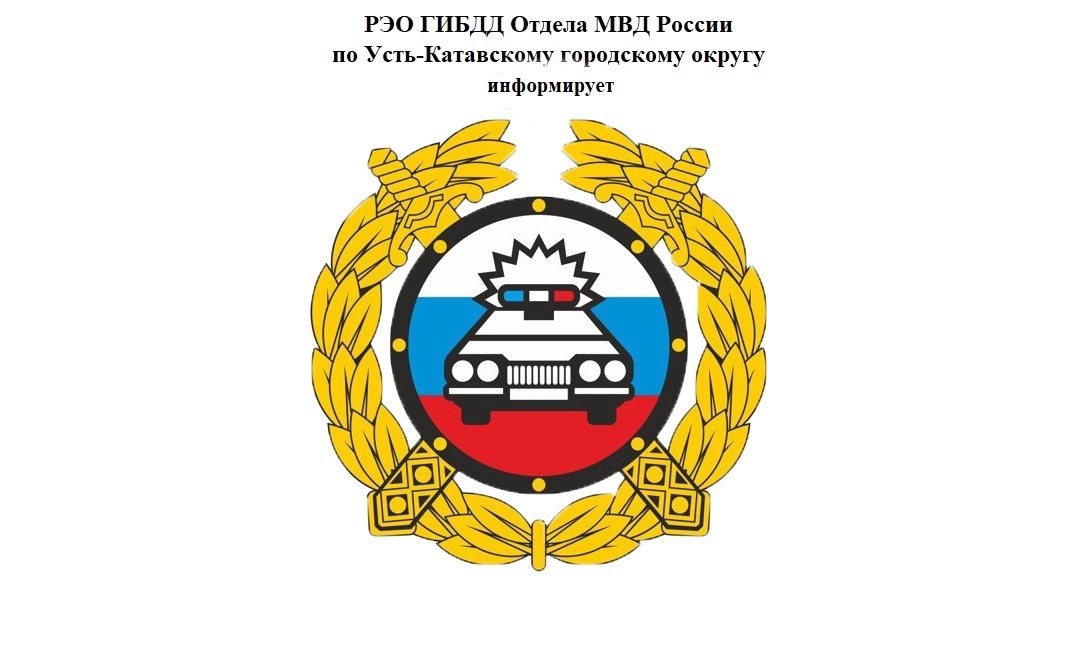 